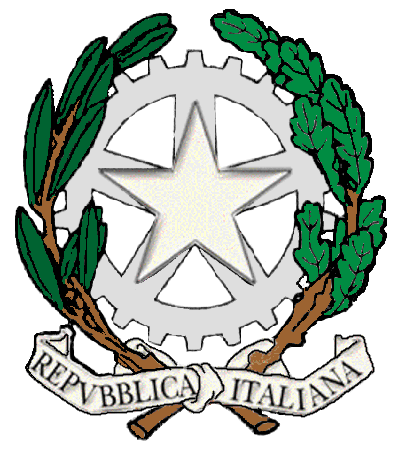 Ministero dell’Istruzione, dell’università e della ricercaIstituto Comprensivo Luigi Credaro LivignoPlazal dali Sckòla,77 - 23030 LIVIGNO (SO)Tel: 0342 991400 FAX: 0342 970212e mail: soic80300t@istruzione.it*******************************************************************PERSONALIZZAZIONE DEL PIANO DI STUDIO:PIANO EDUCATIVO INDIVIDUALIZZATOa.s. 2019/2020Cognome __________________________ Nome____________________________Classe_______Dati anagraficiAlunno Nato a __________________________________ il ______________________________________Residente _______________________________________________________________________Via ____________________________________________________________________________Telefono ________________________________________________________________________Équipe pedagogicaDocente                                                             Disciplina…………………………………………….     ………………………………………………………..…………………………………………….     ………………………………………………………..Operatori esterni che collaborano con la scuolaCognome Nome                                                Qualifica/Attività…………………………………………….     ………………………………………………………..…………………………………………….     ………………………………………………………..Composizione del nucleo familiareLa famiglia		□  naturale		□  affidatariaLa famiglia è composta da: ………………………………………………………………………………………………………………………………………………………………………………………AnamnesiL’handicap è presente		□  dalla nascita		□  dall’età di……..È stato diagnosticato all’età di ………………...Osservazione(A cura dell’insegnante di sostegno in stretta collaborazione con l’équipe pedagogica). Breve relazione sull’osservazione (aspetti comportamentali e cognitivi)Interventi integrati: tempo extrascuola e tempo scuolaExtrascuola(Interventi didattico-educativi, riabilitativi e di socializzazione)In famiglia(Breve descrizione della vita domestica: ubicazione del nucleo familiare…..)Integrazione nel territorioTempo scuolaLegami con il Ptof e il Piano di studi della classeDefinizione degli obiettivi di apprendimento e formativiL’alunno segue le attività della classe:□	Regolarmente□	Relativamente ad alcuni contenuti semplici□	Con una programmazione specifica-differenziata (contenuti e metodi personalizzati)□	Con sostituzione/omissione parziale di alcuni contenuti□	Con sostituzione totale dei contenutiLa scuola ha predisposto una programmazione didattica individualizzata per le seguenti discipline: …………………………………………………………………………………………………………N.B. Ripetere la tabella per ogni disciplina nella quale l’alunno è seguito dall’insegnante di sostegnoEventuali obiettivi propri del bambino Individuazione dei metodi e delle strategie di lavoroGruppo di riferimento:□	Attività nel gruppo (classe intera)□	Attività nel gruppo medio (8-10 bambini)□	Attività nel piccolo gruppo (3-4 bambini)□	Attività individuali(Es. di tabella per il modulo a tempo pieno da adattare)(Es. di tabella per il modulo a tempo normale)Spazi Spazi per le attività didattiche nella scuola e fuori…………………………………………………….Spazi per le attività di riabilitazione nella scuola e/fuori……………………………………………...Tecniche□	Strategie individualizzate:……□	Strategie collettive: …….□	Strategie individuali: ……□	Strategie di gruppo: …….□	Strategie miste: ……..□	Altro………………………Interventi didattici particolariAttività di socializzazione□	Con la propria classe□	A classi aperte□	Con il piccolo gruppo□          Laboratorio□	Altro………………………Verifica/Valutazione□	Osservazione diretta□	Colloqui□	Schede operative□	Prove pratiche□         Verifiche di competenza	□	Verifiche in itinere formative strutturate□	Verifiche in itinere formative semistrutturate □	Verifiche sommative diversificate□	Verifiche sommative comuni alla classe□	Altro………………………Criteri per la valutazioneLa valutazione terrà conto:   dei livelli di partenza		   delle capacità		   degli obiettivi prefissati		   delle osservazioni sistematiche		   dei progressi compiuti		   dell’impegno profuso		Le verifiche scritte, orali e pratiche saranno concordate, predisposte, corrette e valutate dall’insegnante di sostegno e dal gruppo docenti.Analisi della situazione finaleRelazione finale con verifica del PEI e del PDFN.B. Il presente piano potrà subire variazioni in funzione dei bisogni dell'allievo e delle esigenze di tempo.Livigno …………………………L’équipe pedagogica……………………………………………………………………………………………………………………………………………………Operatori ASST…………………………………………………………………………Genitori…………………………………….…………………………………….ANNO SCOLASTICOSCUOLA FREQUENTATACLASSETIPO DI FREQUENZA(con/senza sostegno)Scuola primariaes. 11 h. sostegno  DENOMINAZIONE     ATTIVITÀCADENZA TEMP.     OPERATOREStrutture ricreative di accoglienza Centri specializzati LaboratoriStrutture protette (Coop. Sociale)OBIETTIVI  DI APPRENDIMENTO E FORMATIVIEs. ITALIANODISCIPLINADISCIPLINADISCIPLINAOBIETTIVICONTENUTI/SCANSIONETEMPORALEMETODIAREA AFFETTIVO- RELAZIONALEOBIETTIVICONTENUTIMETODIAREA NEUROPSICOLOGICAOBIETTIVICONTENUTIMETODIAREA COGNITIVAOBIETTIVICONTENUTIMETODIAREA DELL’AUTONOMIAOBIETTIVICONTENUTIMETODIORARIO DELL' ALUNNO(con l’insegnante di sostegno e l’assistente)